Take 2! Please join us the Holy Cross Drive -In Movie!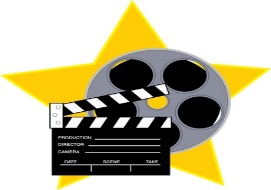 Featuring : The Croods: A New AgeDate: Sunday, April 18, 2021Time: 7pm ( Gates will open at 6:15pm for set up)Where: School parking lot$30 per car ( 8 guest limit per car)****************Tickets must be Purchased in advance**************************Tickets can be purchased with cash, check or via Venmo (HolyCross-HS).  If paying via Venmo please include family name, number of cars, and grade in Memo line.  An order form MUST also be sent into school for the order. A snack will be included with ticket purchase.  Please have all orders in by April 12, 2021.Please reach out to Kristen Ganley @ kganley01@gmail.com or Jodi Campbell @jodi828@comcast.net with any questions or concerns.			Home and School Drive- in MovieFamily Name:__________________________________________Phone number: _______________________________________No. of guests:___________________________________________Amount enclosed:_____________________________________($30 per car with 8 guest per car limit)